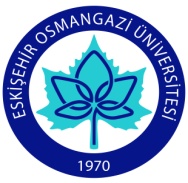 SAĞLIK BİLİMLERİ FAKÜLTESİ HEMŞİRELİK BÖLÜMÜ DERS BİLGİ FORMU
Tarih   						                                                      İmza	FACULTY OF HEALTH NURSING DEPARTMENT, INFORMATION FORM OF COURSEDate                						SignatureDÖNEM GÜZDERSİN ADIHEMŞİRELİĞE GİRİŞKODU   281111012KOORDİNATÖRÖğr.Gör. Dr. Özlem ÖZFIRAT ÇAĞANDERSİ VERENLERÖğr.Gör. Dr. Özlem ÖZFIRAT ÇAĞANYARIYILHAFTALIK DERS SAATİHAFTALIK DERS SAATİHAFTALIK DERS SAATİHAFTALIK DERS SAATİYARIYILTeorikUygulamaLaboratuarLaboratuarKredisiAKTSAKTSTÜRÜDİLİ12000244ZORUNLU/SEÇMELİ    XTÜRKÇEDEĞERLENDİRME SİSTEMİDEĞERLENDİRME SİSTEMİDEĞERLENDİRME SİSTEMİDEĞERLENDİRME SİSTEMİDEĞERLENDİRME SİSTEMİDEĞERLENDİRME SİSTEMİDEĞERLENDİRME SİSTEMİDEĞERLENDİRME SİSTEMİDEĞERLENDİRME SİSTEMİDEĞERLENDİRME SİSTEMİYARIYIL İÇİ ÇALIŞMALARYARIYIL İÇİ ÇALIŞMALARYARIYIL İÇİ ÇALIŞMALARYARIYIL İÇİ ÇALIŞMALARFaaliyet türüFaaliyet türüFaaliyet türüSayıSayı%YARIYIL İÇİ ÇALIŞMALARYARIYIL İÇİ ÇALIŞMALARYARIYIL İÇİ ÇALIŞMALARYARIYIL İÇİ ÇALIŞMALARI. Ara SınavI. Ara SınavI. Ara Sınav1140YARIYIL İÇİ ÇALIŞMALARYARIYIL İÇİ ÇALIŞMALARYARIYIL İÇİ ÇALIŞMALARYARIYIL İÇİ ÇALIŞMALARII. Ara SınavII. Ara SınavII. Ara SınavYARIYIL İÇİ ÇALIŞMALARYARIYIL İÇİ ÇALIŞMALARYARIYIL İÇİ ÇALIŞMALARYARIYIL İÇİ ÇALIŞMALARUygulamaUygulamaUygulamaYARIYIL İÇİ ÇALIŞMALARYARIYIL İÇİ ÇALIŞMALARYARIYIL İÇİ ÇALIŞMALARYARIYIL İÇİ ÇALIŞMALARÖdevÖdevÖdevYARIYIL İÇİ ÇALIŞMALARYARIYIL İÇİ ÇALIŞMALARYARIYIL İÇİ ÇALIŞMALARYARIYIL İÇİ ÇALIŞMALARSunum/SeminerSunum/SeminerSunum/SeminerYARIYIL İÇİ ÇALIŞMALARYARIYIL İÇİ ÇALIŞMALARYARIYIL İÇİ ÇALIŞMALARYARIYIL İÇİ ÇALIŞMALARYarıyıl Sonu SınavıYarıyıl Sonu SınavıYarıyıl Sonu Sınavı1160YARIYIL İÇİ ÇALIŞMALARYARIYIL İÇİ ÇALIŞMALARYARIYIL İÇİ ÇALIŞMALARYARIYIL İÇİ ÇALIŞMALARTOPLAMTOPLAMTOPLAM22100ÖNKOŞULLARÖNKOŞULLARÖNKOŞULLARÖNKOŞULLAR1.Derse ve uygulamalara devam zorunludur. Kuramsal (teorik) saatlerin %30’undan,  uygulama saatlerinin %20’sinden fazlasına katılmayan öğrenci o dersin genel sınavına alınmaz. 2.Devamsızlıkları nedeniyle sınava girme hakkı olmayanların listesi, genel sınav döneminden önce öğretim elemanları tarafından ilan edilir.  1.Derse ve uygulamalara devam zorunludur. Kuramsal (teorik) saatlerin %30’undan,  uygulama saatlerinin %20’sinden fazlasına katılmayan öğrenci o dersin genel sınavına alınmaz. 2.Devamsızlıkları nedeniyle sınava girme hakkı olmayanların listesi, genel sınav döneminden önce öğretim elemanları tarafından ilan edilir.  1.Derse ve uygulamalara devam zorunludur. Kuramsal (teorik) saatlerin %30’undan,  uygulama saatlerinin %20’sinden fazlasına katılmayan öğrenci o dersin genel sınavına alınmaz. 2.Devamsızlıkları nedeniyle sınava girme hakkı olmayanların listesi, genel sınav döneminden önce öğretim elemanları tarafından ilan edilir.  1.Derse ve uygulamalara devam zorunludur. Kuramsal (teorik) saatlerin %30’undan,  uygulama saatlerinin %20’sinden fazlasına katılmayan öğrenci o dersin genel sınavına alınmaz. 2.Devamsızlıkları nedeniyle sınava girme hakkı olmayanların listesi, genel sınav döneminden önce öğretim elemanları tarafından ilan edilir.  1.Derse ve uygulamalara devam zorunludur. Kuramsal (teorik) saatlerin %30’undan,  uygulama saatlerinin %20’sinden fazlasına katılmayan öğrenci o dersin genel sınavına alınmaz. 2.Devamsızlıkları nedeniyle sınava girme hakkı olmayanların listesi, genel sınav döneminden önce öğretim elemanları tarafından ilan edilir.  1.Derse ve uygulamalara devam zorunludur. Kuramsal (teorik) saatlerin %30’undan,  uygulama saatlerinin %20’sinden fazlasına katılmayan öğrenci o dersin genel sınavına alınmaz. 2.Devamsızlıkları nedeniyle sınava girme hakkı olmayanların listesi, genel sınav döneminden önce öğretim elemanları tarafından ilan edilir.  İÇERİĞİİÇERİĞİİÇERİĞİİÇERİĞİHemşirelik mesleği,  Hemşirelik okulları, Hemşirelik Kanunu, Hemşirenin görev, yetki ve sorumlulukları, Hemşirelikte kavram ve kuramlar, Kuram temelli hemşirelik yaklaşımı, Hasta hakları.Hemşirelik mesleği,  Hemşirelik okulları, Hemşirelik Kanunu, Hemşirenin görev, yetki ve sorumlulukları, Hemşirelikte kavram ve kuramlar, Kuram temelli hemşirelik yaklaşımı, Hasta hakları.Hemşirelik mesleği,  Hemşirelik okulları, Hemşirelik Kanunu, Hemşirenin görev, yetki ve sorumlulukları, Hemşirelikte kavram ve kuramlar, Kuram temelli hemşirelik yaklaşımı, Hasta hakları.Hemşirelik mesleği,  Hemşirelik okulları, Hemşirelik Kanunu, Hemşirenin görev, yetki ve sorumlulukları, Hemşirelikte kavram ve kuramlar, Kuram temelli hemşirelik yaklaşımı, Hasta hakları.Hemşirelik mesleği,  Hemşirelik okulları, Hemşirelik Kanunu, Hemşirenin görev, yetki ve sorumlulukları, Hemşirelikte kavram ve kuramlar, Kuram temelli hemşirelik yaklaşımı, Hasta hakları.Hemşirelik mesleği,  Hemşirelik okulları, Hemşirelik Kanunu, Hemşirenin görev, yetki ve sorumlulukları, Hemşirelikte kavram ve kuramlar, Kuram temelli hemşirelik yaklaşımı, Hasta hakları.AMAÇLARIAMAÇLARIAMAÇLARIAMAÇLARIÖğrencinin;-Hemşirelik mesleğini tanımasını ve meslekleşme kriterlerini bilmesini sağlamak, -Hemşirelik disiplinini ilgilendiren kavramları tanıyabilmesini sağlamak,-Hemşirelik yasası  hakkında bilgi sahibi olmasını sağlamak,-Hemşirenin görev, yetki ve sorumluluklarını bilmesini sağlamak-Hemşireliğin tarihsel gelişimini ve dünyada hemşireliğe ilişkin  bilgi kazanmasını sağlamak.Öğrencinin;-Hemşirelik mesleğini tanımasını ve meslekleşme kriterlerini bilmesini sağlamak, -Hemşirelik disiplinini ilgilendiren kavramları tanıyabilmesini sağlamak,-Hemşirelik yasası  hakkında bilgi sahibi olmasını sağlamak,-Hemşirenin görev, yetki ve sorumluluklarını bilmesini sağlamak-Hemşireliğin tarihsel gelişimini ve dünyada hemşireliğe ilişkin  bilgi kazanmasını sağlamak.Öğrencinin;-Hemşirelik mesleğini tanımasını ve meslekleşme kriterlerini bilmesini sağlamak, -Hemşirelik disiplinini ilgilendiren kavramları tanıyabilmesini sağlamak,-Hemşirelik yasası  hakkında bilgi sahibi olmasını sağlamak,-Hemşirenin görev, yetki ve sorumluluklarını bilmesini sağlamak-Hemşireliğin tarihsel gelişimini ve dünyada hemşireliğe ilişkin  bilgi kazanmasını sağlamak.Öğrencinin;-Hemşirelik mesleğini tanımasını ve meslekleşme kriterlerini bilmesini sağlamak, -Hemşirelik disiplinini ilgilendiren kavramları tanıyabilmesini sağlamak,-Hemşirelik yasası  hakkında bilgi sahibi olmasını sağlamak,-Hemşirenin görev, yetki ve sorumluluklarını bilmesini sağlamak-Hemşireliğin tarihsel gelişimini ve dünyada hemşireliğe ilişkin  bilgi kazanmasını sağlamak.Öğrencinin;-Hemşirelik mesleğini tanımasını ve meslekleşme kriterlerini bilmesini sağlamak, -Hemşirelik disiplinini ilgilendiren kavramları tanıyabilmesini sağlamak,-Hemşirelik yasası  hakkında bilgi sahibi olmasını sağlamak,-Hemşirenin görev, yetki ve sorumluluklarını bilmesini sağlamak-Hemşireliğin tarihsel gelişimini ve dünyada hemşireliğe ilişkin  bilgi kazanmasını sağlamak.Öğrencinin;-Hemşirelik mesleğini tanımasını ve meslekleşme kriterlerini bilmesini sağlamak, -Hemşirelik disiplinini ilgilendiren kavramları tanıyabilmesini sağlamak,-Hemşirelik yasası  hakkında bilgi sahibi olmasını sağlamak,-Hemşirenin görev, yetki ve sorumluluklarını bilmesini sağlamak-Hemşireliğin tarihsel gelişimini ve dünyada hemşireliğe ilişkin  bilgi kazanmasını sağlamak.ÖĞRENİM ÇIKTILARIÖĞRENİM ÇIKTILARIÖĞRENİM ÇIKTILARIÖĞRENİM ÇIKTILARIÖğrencinin;     -Hemşirelik mesleğini, görev, yetki ve  sorumluluklarını tanımlayabilmesi ; bunları benimsemesi, mesleğe karşı beğeni oluşturması.    -Hemşirelik disiplinini ilgilendiren insan, sağlık, hastalık ve  çevre kavramları  arasında ilişki kurabilmesi.    - Hemşirelik yasası, hemşireliğin sosyal, eğitsel süreci hakkında farkındalık oluşturması.       -Hemşirelik ve sağlık hizmetlerine yönelik sosyal, kültürel etkinlikler içinde yer alması      -Hemşireliğe özgü koruyucu, eğitici, destekleyici,   yönlendirici, bütünleyici, danışman ve araştırıcı fonksiyonlarını benimsemesi ve geliştirmesi.     -Hemşireliğin tarihsel gelişimi ve dünyadaki hemşirelik hakkından bilgiye sahip olması, bu bilgileri yaygınlaştırması ve toplum yararına kullanması.Öğrencinin;     -Hemşirelik mesleğini, görev, yetki ve  sorumluluklarını tanımlayabilmesi ; bunları benimsemesi, mesleğe karşı beğeni oluşturması.    -Hemşirelik disiplinini ilgilendiren insan, sağlık, hastalık ve  çevre kavramları  arasında ilişki kurabilmesi.    - Hemşirelik yasası, hemşireliğin sosyal, eğitsel süreci hakkında farkındalık oluşturması.       -Hemşirelik ve sağlık hizmetlerine yönelik sosyal, kültürel etkinlikler içinde yer alması      -Hemşireliğe özgü koruyucu, eğitici, destekleyici,   yönlendirici, bütünleyici, danışman ve araştırıcı fonksiyonlarını benimsemesi ve geliştirmesi.     -Hemşireliğin tarihsel gelişimi ve dünyadaki hemşirelik hakkından bilgiye sahip olması, bu bilgileri yaygınlaştırması ve toplum yararına kullanması.Öğrencinin;     -Hemşirelik mesleğini, görev, yetki ve  sorumluluklarını tanımlayabilmesi ; bunları benimsemesi, mesleğe karşı beğeni oluşturması.    -Hemşirelik disiplinini ilgilendiren insan, sağlık, hastalık ve  çevre kavramları  arasında ilişki kurabilmesi.    - Hemşirelik yasası, hemşireliğin sosyal, eğitsel süreci hakkında farkındalık oluşturması.       -Hemşirelik ve sağlık hizmetlerine yönelik sosyal, kültürel etkinlikler içinde yer alması      -Hemşireliğe özgü koruyucu, eğitici, destekleyici,   yönlendirici, bütünleyici, danışman ve araştırıcı fonksiyonlarını benimsemesi ve geliştirmesi.     -Hemşireliğin tarihsel gelişimi ve dünyadaki hemşirelik hakkından bilgiye sahip olması, bu bilgileri yaygınlaştırması ve toplum yararına kullanması.Öğrencinin;     -Hemşirelik mesleğini, görev, yetki ve  sorumluluklarını tanımlayabilmesi ; bunları benimsemesi, mesleğe karşı beğeni oluşturması.    -Hemşirelik disiplinini ilgilendiren insan, sağlık, hastalık ve  çevre kavramları  arasında ilişki kurabilmesi.    - Hemşirelik yasası, hemşireliğin sosyal, eğitsel süreci hakkında farkındalık oluşturması.       -Hemşirelik ve sağlık hizmetlerine yönelik sosyal, kültürel etkinlikler içinde yer alması      -Hemşireliğe özgü koruyucu, eğitici, destekleyici,   yönlendirici, bütünleyici, danışman ve araştırıcı fonksiyonlarını benimsemesi ve geliştirmesi.     -Hemşireliğin tarihsel gelişimi ve dünyadaki hemşirelik hakkından bilgiye sahip olması, bu bilgileri yaygınlaştırması ve toplum yararına kullanması.Öğrencinin;     -Hemşirelik mesleğini, görev, yetki ve  sorumluluklarını tanımlayabilmesi ; bunları benimsemesi, mesleğe karşı beğeni oluşturması.    -Hemşirelik disiplinini ilgilendiren insan, sağlık, hastalık ve  çevre kavramları  arasında ilişki kurabilmesi.    - Hemşirelik yasası, hemşireliğin sosyal, eğitsel süreci hakkında farkındalık oluşturması.       -Hemşirelik ve sağlık hizmetlerine yönelik sosyal, kültürel etkinlikler içinde yer alması      -Hemşireliğe özgü koruyucu, eğitici, destekleyici,   yönlendirici, bütünleyici, danışman ve araştırıcı fonksiyonlarını benimsemesi ve geliştirmesi.     -Hemşireliğin tarihsel gelişimi ve dünyadaki hemşirelik hakkından bilgiye sahip olması, bu bilgileri yaygınlaştırması ve toplum yararına kullanması.Öğrencinin;     -Hemşirelik mesleğini, görev, yetki ve  sorumluluklarını tanımlayabilmesi ; bunları benimsemesi, mesleğe karşı beğeni oluşturması.    -Hemşirelik disiplinini ilgilendiren insan, sağlık, hastalık ve  çevre kavramları  arasında ilişki kurabilmesi.    - Hemşirelik yasası, hemşireliğin sosyal, eğitsel süreci hakkında farkındalık oluşturması.       -Hemşirelik ve sağlık hizmetlerine yönelik sosyal, kültürel etkinlikler içinde yer alması      -Hemşireliğe özgü koruyucu, eğitici, destekleyici,   yönlendirici, bütünleyici, danışman ve araştırıcı fonksiyonlarını benimsemesi ve geliştirmesi.     -Hemşireliğin tarihsel gelişimi ve dünyadaki hemşirelik hakkından bilgiye sahip olması, bu bilgileri yaygınlaştırması ve toplum yararına kullanması.KAYNAKLARKAYNAKLARKAYNAKLARKAYNAKLAR1-BİROL L., Hemşirelik Süreci, Hemşirelik Bakımında Sistematik Yaklaşım,İzmir.2-Editör :SABUNCU N., Hemşirelik Bakımında İlke ve Uygulamalar,20093- Ders Notları 4-KÖŞGEROĞLU N.,  “Kayıtlara Geçilsin Kadın Var”,Anfora Yayıncılık,2010.5-KÖŞGEROĞLU N. “İnsan, Sağlık, Hastalık Kavramları Doğrultusunda Hemşirelik”, Sendrom Dergisi, Vol: 8 (6), 65-67, 1996.6- KÖŞGEROĞLU N. “Hemşireliğin Felsefesi” , Sendrom Dergisi Vol.18, No 5, Mayıs s:90-93, 2006.7- KÖŞGEROĞLU N. “Hemşirelikte Değişim”, Sendrom Dergisi, Vol:9, Sayı:1, 1997.8- KÖŞGEROĞLU N. “Hemşirelikte Hak ve Sorumlulukların Yerine Getirilmesini Etkileyen Faktörler”9- KÖŞGEROĞLU N.  “Hemşirelikte Hümanistik Yaklaşımın Önemi”, Türk Hemşireler Dergisi, Cilt:44, Sayı:5-6, 3-6, 1994.10- KÖŞGEROĞLU N. “Küresel Sağlığın Karşı Karşıya Olduğu Sorunlar Ve Hemşirelik” Eskişehir’e Yeni BAKIŞ Aylık Haber ve Yorum Dergisi, Haziran Temmuz 2008.1-BİROL L., Hemşirelik Süreci, Hemşirelik Bakımında Sistematik Yaklaşım,İzmir.2-Editör :SABUNCU N., Hemşirelik Bakımında İlke ve Uygulamalar,20093- Ders Notları 4-KÖŞGEROĞLU N.,  “Kayıtlara Geçilsin Kadın Var”,Anfora Yayıncılık,2010.5-KÖŞGEROĞLU N. “İnsan, Sağlık, Hastalık Kavramları Doğrultusunda Hemşirelik”, Sendrom Dergisi, Vol: 8 (6), 65-67, 1996.6- KÖŞGEROĞLU N. “Hemşireliğin Felsefesi” , Sendrom Dergisi Vol.18, No 5, Mayıs s:90-93, 2006.7- KÖŞGEROĞLU N. “Hemşirelikte Değişim”, Sendrom Dergisi, Vol:9, Sayı:1, 1997.8- KÖŞGEROĞLU N. “Hemşirelikte Hak ve Sorumlulukların Yerine Getirilmesini Etkileyen Faktörler”9- KÖŞGEROĞLU N.  “Hemşirelikte Hümanistik Yaklaşımın Önemi”, Türk Hemşireler Dergisi, Cilt:44, Sayı:5-6, 3-6, 1994.10- KÖŞGEROĞLU N. “Küresel Sağlığın Karşı Karşıya Olduğu Sorunlar Ve Hemşirelik” Eskişehir’e Yeni BAKIŞ Aylık Haber ve Yorum Dergisi, Haziran Temmuz 2008.1-BİROL L., Hemşirelik Süreci, Hemşirelik Bakımında Sistematik Yaklaşım,İzmir.2-Editör :SABUNCU N., Hemşirelik Bakımında İlke ve Uygulamalar,20093- Ders Notları 4-KÖŞGEROĞLU N.,  “Kayıtlara Geçilsin Kadın Var”,Anfora Yayıncılık,2010.5-KÖŞGEROĞLU N. “İnsan, Sağlık, Hastalık Kavramları Doğrultusunda Hemşirelik”, Sendrom Dergisi, Vol: 8 (6), 65-67, 1996.6- KÖŞGEROĞLU N. “Hemşireliğin Felsefesi” , Sendrom Dergisi Vol.18, No 5, Mayıs s:90-93, 2006.7- KÖŞGEROĞLU N. “Hemşirelikte Değişim”, Sendrom Dergisi, Vol:9, Sayı:1, 1997.8- KÖŞGEROĞLU N. “Hemşirelikte Hak ve Sorumlulukların Yerine Getirilmesini Etkileyen Faktörler”9- KÖŞGEROĞLU N.  “Hemşirelikte Hümanistik Yaklaşımın Önemi”, Türk Hemşireler Dergisi, Cilt:44, Sayı:5-6, 3-6, 1994.10- KÖŞGEROĞLU N. “Küresel Sağlığın Karşı Karşıya Olduğu Sorunlar Ve Hemşirelik” Eskişehir’e Yeni BAKIŞ Aylık Haber ve Yorum Dergisi, Haziran Temmuz 2008.1-BİROL L., Hemşirelik Süreci, Hemşirelik Bakımında Sistematik Yaklaşım,İzmir.2-Editör :SABUNCU N., Hemşirelik Bakımında İlke ve Uygulamalar,20093- Ders Notları 4-KÖŞGEROĞLU N.,  “Kayıtlara Geçilsin Kadın Var”,Anfora Yayıncılık,2010.5-KÖŞGEROĞLU N. “İnsan, Sağlık, Hastalık Kavramları Doğrultusunda Hemşirelik”, Sendrom Dergisi, Vol: 8 (6), 65-67, 1996.6- KÖŞGEROĞLU N. “Hemşireliğin Felsefesi” , Sendrom Dergisi Vol.18, No 5, Mayıs s:90-93, 2006.7- KÖŞGEROĞLU N. “Hemşirelikte Değişim”, Sendrom Dergisi, Vol:9, Sayı:1, 1997.8- KÖŞGEROĞLU N. “Hemşirelikte Hak ve Sorumlulukların Yerine Getirilmesini Etkileyen Faktörler”9- KÖŞGEROĞLU N.  “Hemşirelikte Hümanistik Yaklaşımın Önemi”, Türk Hemşireler Dergisi, Cilt:44, Sayı:5-6, 3-6, 1994.10- KÖŞGEROĞLU N. “Küresel Sağlığın Karşı Karşıya Olduğu Sorunlar Ve Hemşirelik” Eskişehir’e Yeni BAKIŞ Aylık Haber ve Yorum Dergisi, Haziran Temmuz 2008.1-BİROL L., Hemşirelik Süreci, Hemşirelik Bakımında Sistematik Yaklaşım,İzmir.2-Editör :SABUNCU N., Hemşirelik Bakımında İlke ve Uygulamalar,20093- Ders Notları 4-KÖŞGEROĞLU N.,  “Kayıtlara Geçilsin Kadın Var”,Anfora Yayıncılık,2010.5-KÖŞGEROĞLU N. “İnsan, Sağlık, Hastalık Kavramları Doğrultusunda Hemşirelik”, Sendrom Dergisi, Vol: 8 (6), 65-67, 1996.6- KÖŞGEROĞLU N. “Hemşireliğin Felsefesi” , Sendrom Dergisi Vol.18, No 5, Mayıs s:90-93, 2006.7- KÖŞGEROĞLU N. “Hemşirelikte Değişim”, Sendrom Dergisi, Vol:9, Sayı:1, 1997.8- KÖŞGEROĞLU N. “Hemşirelikte Hak ve Sorumlulukların Yerine Getirilmesini Etkileyen Faktörler”9- KÖŞGEROĞLU N.  “Hemşirelikte Hümanistik Yaklaşımın Önemi”, Türk Hemşireler Dergisi, Cilt:44, Sayı:5-6, 3-6, 1994.10- KÖŞGEROĞLU N. “Küresel Sağlığın Karşı Karşıya Olduğu Sorunlar Ve Hemşirelik” Eskişehir’e Yeni BAKIŞ Aylık Haber ve Yorum Dergisi, Haziran Temmuz 2008.1-BİROL L., Hemşirelik Süreci, Hemşirelik Bakımında Sistematik Yaklaşım,İzmir.2-Editör :SABUNCU N., Hemşirelik Bakımında İlke ve Uygulamalar,20093- Ders Notları 4-KÖŞGEROĞLU N.,  “Kayıtlara Geçilsin Kadın Var”,Anfora Yayıncılık,2010.5-KÖŞGEROĞLU N. “İnsan, Sağlık, Hastalık Kavramları Doğrultusunda Hemşirelik”, Sendrom Dergisi, Vol: 8 (6), 65-67, 1996.6- KÖŞGEROĞLU N. “Hemşireliğin Felsefesi” , Sendrom Dergisi Vol.18, No 5, Mayıs s:90-93, 2006.7- KÖŞGEROĞLU N. “Hemşirelikte Değişim”, Sendrom Dergisi, Vol:9, Sayı:1, 1997.8- KÖŞGEROĞLU N. “Hemşirelikte Hak ve Sorumlulukların Yerine Getirilmesini Etkileyen Faktörler”9- KÖŞGEROĞLU N.  “Hemşirelikte Hümanistik Yaklaşımın Önemi”, Türk Hemşireler Dergisi, Cilt:44, Sayı:5-6, 3-6, 1994.10- KÖŞGEROĞLU N. “Küresel Sağlığın Karşı Karşıya Olduğu Sorunlar Ve Hemşirelik” Eskişehir’e Yeni BAKIŞ Aylık Haber ve Yorum Dergisi, Haziran Temmuz 2008.ÖĞRETİM YÖNTEMLERİÖĞRETİM YÖNTEMLERİÖĞRETİM YÖNTEMLERİÖĞRETİM YÖNTEMLERİ  Anlatım,soru – cevap, tartışma ve slayt kullanımı  Anlatım,soru – cevap, tartışma ve slayt kullanımı  Anlatım,soru – cevap, tartışma ve slayt kullanımı  Anlatım,soru – cevap, tartışma ve slayt kullanımı  Anlatım,soru – cevap, tartışma ve slayt kullanımı  Anlatım,soru – cevap, tartışma ve slayt kullanımıDERS AKIŞIDERS AKIŞIHAFTAKONULAR1Giriş ve Programın Açıklanması2Hemşireliğin Tarihsel Gelişimi3Hemşirelik Mesleği , Hemşirelik Okulları4Son 30 Yıldır Hemşirelikte Yaşanan Ulusal/Uluslararası Değişiklikler, Hemşirelik Kanunu, Hemşirenin Görev ve Sorumlulukları5Hemşirelikle İlgili Kurum ve Kuruluşlar6Hemşireliğin Felsefesi7Küreselleşme ve Hemşirelik8VİZE9Ekip İşbirliğinde Hemşirenin Rolü10Problem Çözme Süreci ve Düşünce Süreci11Problem Çözme Sürecinde Bilimsel Süreç12Kanıta Dayalı Hemşirelik13Kadın Olmanın Hemşireliğe EtkileriNOPROGRAM ÇIKTILARINA KATKISI3211Hemşirelik Eğitiminde Temel Kavramları Tanıma BecerisiX2Temel Kavramları Merkeze Alarak Etik Problemlere Yaklaşma BecerisiX3Hemşirelik ve Sağlık Bilimlerine İlişkin Bilgi sahibi olma ve Edindiği Bilgileri uygulama Becerisi X4Disiplinler-arası Takım Çalışması Yapabilme BecerisiX5Hemşirelik Eğitiminde, Tıbbi Problemleri Tanıma, Formülize Etme ve Çözme Becerisi X6Etkin Yazılı ve Sözlü İletişim/Sunum BecerisiX7Mesleki ve Etik Sorumluluğu Anlama ve Uygulama BecerisiX8Yaşam Boyu Öğrenimin Önemini Kavrama ve Uygulama BecerisiX1:Hiç Katkısı Yok. 2:Kısmen Katkısı Var. 3:Tam Katkısı Var.1:Hiç Katkısı Yok. 2:Kısmen Katkısı Var. 3:Tam Katkısı Var.1:Hiç Katkısı Yok. 2:Kısmen Katkısı Var. 3:Tam Katkısı Var.1:Hiç Katkısı Yok. 2:Kısmen Katkısı Var. 3:Tam Katkısı Var.1:Hiç Katkısı Yok. 2:Kısmen Katkısı Var. 3:Tam Katkısı Var.TERMFallCOURSE TITLEElemantary Of NursingCODE COORDINATORDr. Özlem ÖZFIRAT ÇAĞAN, LEC.INSTRUCTORSDr. Özlem ÖZFIRAT ÇAĞAN,LEC.SEMESTERHOURS PER WEEKHOURS PER WEEKHOURS PER WEEKHOURS PER WEEKSEMESTERTheoryPracticeLaboratoryLaboratoryCreditECTSTYPETYPELANGUAGE1200024ELECTIVEELECTIVETURKİSHASSESMENT SYSTEMASSESMENT SYSTEMASSESMENT SYSTEMASSESMENT SYSTEMASSESMENT SYSTEMASSESMENT SYSTEMASSESMENT SYSTEMASSESMENT SYSTEMASSESMENT SYSTEMASSESMENT SYSTEMIN-TERM STUDIESIN-TERM STUDIESIN-TERM STUDIESIN-TERM STUDIESFaaliyet türüFaaliyet türüFaaliyet türüFaaliyet türüQuantityPercentageIN-TERM STUDIESIN-TERM STUDIESIN-TERM STUDIESIN-TERM STUDIESFirst Mid TermFirst Mid TermFirst Mid TermFirst Mid Term140IN-TERM STUDIESIN-TERM STUDIESIN-TERM STUDIESIN-TERM STUDIESSecond Mid TermSecond Mid TermSecond Mid TermSecond Mid TermIN-TERM STUDIESIN-TERM STUDIESIN-TERM STUDIESIN-TERM STUDIESPracticePracticePracticePracticeIN-TERM STUDIESIN-TERM STUDIESIN-TERM STUDIESIN-TERM STUDIESHomeworkHomeworkHomeworkHomeworkIN-TERM STUDIESIN-TERM STUDIESIN-TERM STUDIESIN-TERM STUDIESPresentation/Preparing SeminerPresentation/Preparing SeminerPresentation/Preparing SeminerPresentation/Preparing SeminerIN-TERM STUDIESIN-TERM STUDIESIN-TERM STUDIESIN-TERM STUDIESFinal ExaminationFinal ExaminationFinal ExaminationFinal Examination160IN-TERM STUDIESIN-TERM STUDIESIN-TERM STUDIESIN-TERM STUDIESTOPLAMTOPLAMTOPLAMTOPLAM2100PREREQUISITESPREREQUISITESPREREQUISITESPREREQUISITES1.The course is compulsory. If the student get over 30% hours of teoric hours and 20% hours of practic hours, the student isn’t taken final exams. 2.The student list (aren’t taken exam) is hanged before final exam by the lecturer.1.The course is compulsory. If the student get over 30% hours of teoric hours and 20% hours of practic hours, the student isn’t taken final exams. 2.The student list (aren’t taken exam) is hanged before final exam by the lecturer.1.The course is compulsory. If the student get over 30% hours of teoric hours and 20% hours of practic hours, the student isn’t taken final exams. 2.The student list (aren’t taken exam) is hanged before final exam by the lecturer.1.The course is compulsory. If the student get over 30% hours of teoric hours and 20% hours of practic hours, the student isn’t taken final exams. 2.The student list (aren’t taken exam) is hanged before final exam by the lecturer.1.The course is compulsory. If the student get over 30% hours of teoric hours and 20% hours of practic hours, the student isn’t taken final exams. 2.The student list (aren’t taken exam) is hanged before final exam by the lecturer.1.The course is compulsory. If the student get over 30% hours of teoric hours and 20% hours of practic hours, the student isn’t taken final exams. 2.The student list (aren’t taken exam) is hanged before final exam by the lecturer.CONTENTSCONTENTSCONTENTSCONTENTS Nursing profession, nursing education, nursing law, duty and function of nursing,  concept and theory of nursing, evidence-based nursing,rights of patients. Nursing profession, nursing education, nursing law, duty and function of nursing,  concept and theory of nursing, evidence-based nursing,rights of patients. Nursing profession, nursing education, nursing law, duty and function of nursing,  concept and theory of nursing, evidence-based nursing,rights of patients. Nursing profession, nursing education, nursing law, duty and function of nursing,  concept and theory of nursing, evidence-based nursing,rights of patients. Nursing profession, nursing education, nursing law, duty and function of nursing,  concept and theory of nursing, evidence-based nursing,rights of patients. Nursing profession, nursing education, nursing law, duty and function of nursing,  concept and theory of nursing, evidence-based nursing,rights of patients.GOALSGOALSGOALSGOALS The student is provided to;     -recognize nursing profession and know criterions of nursing profession.     -recognize concepts of nursing discipline,     -have information about law of nursing profession.     -have information about the development of nursing and nursing          profession on the world.     -have information about duty and function of nursing The student is provided to;     -recognize nursing profession and know criterions of nursing profession.     -recognize concepts of nursing discipline,     -have information about law of nursing profession.     -have information about the development of nursing and nursing          profession on the world.     -have information about duty and function of nursing The student is provided to;     -recognize nursing profession and know criterions of nursing profession.     -recognize concepts of nursing discipline,     -have information about law of nursing profession.     -have information about the development of nursing and nursing          profession on the world.     -have information about duty and function of nursing The student is provided to;     -recognize nursing profession and know criterions of nursing profession.     -recognize concepts of nursing discipline,     -have information about law of nursing profession.     -have information about the development of nursing and nursing          profession on the world.     -have information about duty and function of nursing The student is provided to;     -recognize nursing profession and know criterions of nursing profession.     -recognize concepts of nursing discipline,     -have information about law of nursing profession.     -have information about the development of nursing and nursing          profession on the world.     -have information about duty and function of nursing The student is provided to;     -recognize nursing profession and know criterions of nursing profession.     -recognize concepts of nursing discipline,     -have information about law of nursing profession.     -have information about the development of nursing and nursing          profession on the world.     -have information about duty and function of nursing LEARNİNG OUTCOMES LEARNİNG OUTCOMES LEARNİNG OUTCOMES LEARNİNG OUTCOMESThe  student will able to -Get an understanding of nursing profession, duty and function of nursing, and assimilate them.-Have an interest of nursing.-Build relation between concepts about discipline of  nursing like human, health, disease and  environment.-Get a recognition of social, educational process of nursing and law of nursing.-Take part in activities about nursing and health services.-  Get an understanding about protective, educational, supporting, guidance and supplementary functions of nursing, and improve  these functions.-Have  knowledge about historical development of nursing and nursing in the world, disseminate and use for the benefits of society.The  student will able to -Get an understanding of nursing profession, duty and function of nursing, and assimilate them.-Have an interest of nursing.-Build relation between concepts about discipline of  nursing like human, health, disease and  environment.-Get a recognition of social, educational process of nursing and law of nursing.-Take part in activities about nursing and health services.-  Get an understanding about protective, educational, supporting, guidance and supplementary functions of nursing, and improve  these functions.-Have  knowledge about historical development of nursing and nursing in the world, disseminate and use for the benefits of society.The  student will able to -Get an understanding of nursing profession, duty and function of nursing, and assimilate them.-Have an interest of nursing.-Build relation between concepts about discipline of  nursing like human, health, disease and  environment.-Get a recognition of social, educational process of nursing and law of nursing.-Take part in activities about nursing and health services.-  Get an understanding about protective, educational, supporting, guidance and supplementary functions of nursing, and improve  these functions.-Have  knowledge about historical development of nursing and nursing in the world, disseminate and use for the benefits of society.The  student will able to -Get an understanding of nursing profession, duty and function of nursing, and assimilate them.-Have an interest of nursing.-Build relation between concepts about discipline of  nursing like human, health, disease and  environment.-Get a recognition of social, educational process of nursing and law of nursing.-Take part in activities about nursing and health services.-  Get an understanding about protective, educational, supporting, guidance and supplementary functions of nursing, and improve  these functions.-Have  knowledge about historical development of nursing and nursing in the world, disseminate and use for the benefits of society.The  student will able to -Get an understanding of nursing profession, duty and function of nursing, and assimilate them.-Have an interest of nursing.-Build relation between concepts about discipline of  nursing like human, health, disease and  environment.-Get a recognition of social, educational process of nursing and law of nursing.-Take part in activities about nursing and health services.-  Get an understanding about protective, educational, supporting, guidance and supplementary functions of nursing, and improve  these functions.-Have  knowledge about historical development of nursing and nursing in the world, disseminate and use for the benefits of society.The  student will able to -Get an understanding of nursing profession, duty and function of nursing, and assimilate them.-Have an interest of nursing.-Build relation between concepts about discipline of  nursing like human, health, disease and  environment.-Get a recognition of social, educational process of nursing and law of nursing.-Take part in activities about nursing and health services.-  Get an understanding about protective, educational, supporting, guidance and supplementary functions of nursing, and improve  these functions.-Have  knowledge about historical development of nursing and nursing in the world, disseminate and use for the benefits of society.SOURCESSOURCESSOURCESSOURCES1-BİROL L., Hemşirelik Süreci, Hemşirelik Bakımında Sistematik Yaklaşım,İzmir.2-Editör :SABUNCU N., Hemşirelik Bakımında İlke ve Uygulamalar,20093- Course Notes.4-KÖŞGEROĞLU N.,  “Kayıtlara Geçilsin Kadın Var”,Anfora Yayıncılık,2010.5-KÖŞGEROĞLU N. “İnsan, Sağlık, Hastalık Kavramları Doğrultusunda Hemşirelik”, Sendrom Dergisi, Vol: 8 (6), 65-67, 1996.6- KÖŞGEROĞLU N. “Hemşireliğin Felsefesi” , Sendrom Dergisi Vol.18, No 5, Mayıs s:90-93, 2006.7- KÖŞGEROĞLU N. “Hemşirelikte Değişim”, Sendrom Dergisi, Vol:9, Sayı:1, 1997.8- KÖŞGEROĞLU N. “Hemşirelikte Hak ve Sorumlulukların Yerine Getirilmesini Etkileyen Faktörler”9- KÖŞGEROĞLU N.  “Hemşirelikte Hümanistik Yaklaşımın Önemi”, Türk Hemşireler Dergisi, Vol:44, Num:5-6, 3-6, 1994.10- KÖŞGEROĞLU N. “Küresel Sağlığın Karşı Karşıya Olduğu Sorunlar Ve Hemşirelik” Eskişehir’e Yeni BAKIŞ Aylık Haber ve Yorum Dergisi, Haziran Temmuz 2008.1-BİROL L., Hemşirelik Süreci, Hemşirelik Bakımında Sistematik Yaklaşım,İzmir.2-Editör :SABUNCU N., Hemşirelik Bakımında İlke ve Uygulamalar,20093- Course Notes.4-KÖŞGEROĞLU N.,  “Kayıtlara Geçilsin Kadın Var”,Anfora Yayıncılık,2010.5-KÖŞGEROĞLU N. “İnsan, Sağlık, Hastalık Kavramları Doğrultusunda Hemşirelik”, Sendrom Dergisi, Vol: 8 (6), 65-67, 1996.6- KÖŞGEROĞLU N. “Hemşireliğin Felsefesi” , Sendrom Dergisi Vol.18, No 5, Mayıs s:90-93, 2006.7- KÖŞGEROĞLU N. “Hemşirelikte Değişim”, Sendrom Dergisi, Vol:9, Sayı:1, 1997.8- KÖŞGEROĞLU N. “Hemşirelikte Hak ve Sorumlulukların Yerine Getirilmesini Etkileyen Faktörler”9- KÖŞGEROĞLU N.  “Hemşirelikte Hümanistik Yaklaşımın Önemi”, Türk Hemşireler Dergisi, Vol:44, Num:5-6, 3-6, 1994.10- KÖŞGEROĞLU N. “Küresel Sağlığın Karşı Karşıya Olduğu Sorunlar Ve Hemşirelik” Eskişehir’e Yeni BAKIŞ Aylık Haber ve Yorum Dergisi, Haziran Temmuz 2008.1-BİROL L., Hemşirelik Süreci, Hemşirelik Bakımında Sistematik Yaklaşım,İzmir.2-Editör :SABUNCU N., Hemşirelik Bakımında İlke ve Uygulamalar,20093- Course Notes.4-KÖŞGEROĞLU N.,  “Kayıtlara Geçilsin Kadın Var”,Anfora Yayıncılık,2010.5-KÖŞGEROĞLU N. “İnsan, Sağlık, Hastalık Kavramları Doğrultusunda Hemşirelik”, Sendrom Dergisi, Vol: 8 (6), 65-67, 1996.6- KÖŞGEROĞLU N. “Hemşireliğin Felsefesi” , Sendrom Dergisi Vol.18, No 5, Mayıs s:90-93, 2006.7- KÖŞGEROĞLU N. “Hemşirelikte Değişim”, Sendrom Dergisi, Vol:9, Sayı:1, 1997.8- KÖŞGEROĞLU N. “Hemşirelikte Hak ve Sorumlulukların Yerine Getirilmesini Etkileyen Faktörler”9- KÖŞGEROĞLU N.  “Hemşirelikte Hümanistik Yaklaşımın Önemi”, Türk Hemşireler Dergisi, Vol:44, Num:5-6, 3-6, 1994.10- KÖŞGEROĞLU N. “Küresel Sağlığın Karşı Karşıya Olduğu Sorunlar Ve Hemşirelik” Eskişehir’e Yeni BAKIŞ Aylık Haber ve Yorum Dergisi, Haziran Temmuz 2008.1-BİROL L., Hemşirelik Süreci, Hemşirelik Bakımında Sistematik Yaklaşım,İzmir.2-Editör :SABUNCU N., Hemşirelik Bakımında İlke ve Uygulamalar,20093- Course Notes.4-KÖŞGEROĞLU N.,  “Kayıtlara Geçilsin Kadın Var”,Anfora Yayıncılık,2010.5-KÖŞGEROĞLU N. “İnsan, Sağlık, Hastalık Kavramları Doğrultusunda Hemşirelik”, Sendrom Dergisi, Vol: 8 (6), 65-67, 1996.6- KÖŞGEROĞLU N. “Hemşireliğin Felsefesi” , Sendrom Dergisi Vol.18, No 5, Mayıs s:90-93, 2006.7- KÖŞGEROĞLU N. “Hemşirelikte Değişim”, Sendrom Dergisi, Vol:9, Sayı:1, 1997.8- KÖŞGEROĞLU N. “Hemşirelikte Hak ve Sorumlulukların Yerine Getirilmesini Etkileyen Faktörler”9- KÖŞGEROĞLU N.  “Hemşirelikte Hümanistik Yaklaşımın Önemi”, Türk Hemşireler Dergisi, Vol:44, Num:5-6, 3-6, 1994.10- KÖŞGEROĞLU N. “Küresel Sağlığın Karşı Karşıya Olduğu Sorunlar Ve Hemşirelik” Eskişehir’e Yeni BAKIŞ Aylık Haber ve Yorum Dergisi, Haziran Temmuz 2008.1-BİROL L., Hemşirelik Süreci, Hemşirelik Bakımında Sistematik Yaklaşım,İzmir.2-Editör :SABUNCU N., Hemşirelik Bakımında İlke ve Uygulamalar,20093- Course Notes.4-KÖŞGEROĞLU N.,  “Kayıtlara Geçilsin Kadın Var”,Anfora Yayıncılık,2010.5-KÖŞGEROĞLU N. “İnsan, Sağlık, Hastalık Kavramları Doğrultusunda Hemşirelik”, Sendrom Dergisi, Vol: 8 (6), 65-67, 1996.6- KÖŞGEROĞLU N. “Hemşireliğin Felsefesi” , Sendrom Dergisi Vol.18, No 5, Mayıs s:90-93, 2006.7- KÖŞGEROĞLU N. “Hemşirelikte Değişim”, Sendrom Dergisi, Vol:9, Sayı:1, 1997.8- KÖŞGEROĞLU N. “Hemşirelikte Hak ve Sorumlulukların Yerine Getirilmesini Etkileyen Faktörler”9- KÖŞGEROĞLU N.  “Hemşirelikte Hümanistik Yaklaşımın Önemi”, Türk Hemşireler Dergisi, Vol:44, Num:5-6, 3-6, 1994.10- KÖŞGEROĞLU N. “Küresel Sağlığın Karşı Karşıya Olduğu Sorunlar Ve Hemşirelik” Eskişehir’e Yeni BAKIŞ Aylık Haber ve Yorum Dergisi, Haziran Temmuz 2008.1-BİROL L., Hemşirelik Süreci, Hemşirelik Bakımında Sistematik Yaklaşım,İzmir.2-Editör :SABUNCU N., Hemşirelik Bakımında İlke ve Uygulamalar,20093- Course Notes.4-KÖŞGEROĞLU N.,  “Kayıtlara Geçilsin Kadın Var”,Anfora Yayıncılık,2010.5-KÖŞGEROĞLU N. “İnsan, Sağlık, Hastalık Kavramları Doğrultusunda Hemşirelik”, Sendrom Dergisi, Vol: 8 (6), 65-67, 1996.6- KÖŞGEROĞLU N. “Hemşireliğin Felsefesi” , Sendrom Dergisi Vol.18, No 5, Mayıs s:90-93, 2006.7- KÖŞGEROĞLU N. “Hemşirelikte Değişim”, Sendrom Dergisi, Vol:9, Sayı:1, 1997.8- KÖŞGEROĞLU N. “Hemşirelikte Hak ve Sorumlulukların Yerine Getirilmesini Etkileyen Faktörler”9- KÖŞGEROĞLU N.  “Hemşirelikte Hümanistik Yaklaşımın Önemi”, Türk Hemşireler Dergisi, Vol:44, Num:5-6, 3-6, 1994.10- KÖŞGEROĞLU N. “Küresel Sağlığın Karşı Karşıya Olduğu Sorunlar Ve Hemşirelik” Eskişehir’e Yeni BAKIŞ Aylık Haber ve Yorum Dergisi, Haziran Temmuz 2008.TEACHING METHODSTEACHING METHODSTEACHING METHODSTEACHING METHODSDescription Method, Question and Answer Method, Using SlidesDescription Method, Question and Answer Method, Using SlidesDescription Method, Question and Answer Method, Using SlidesDescription Method, Question and Answer Method, Using SlidesDescription Method, Question and Answer Method, Using SlidesDescription Method, Question and Answer Method, Using SlidesCOURSE CONTENTCOURSE CONTENTWEEKTOPICS1Introduction And Explanation of The Course2Historical development of nursing3Nursing Profession and Nursing Education4Changes in Nursing Profession in Last 30 Years, Law of  Nursing, Duty and Function of  Nurses5Organizations and İnstitutions About  Nursing6Philosophy of  Nursing7Globalization and Nursing8MIDTERM EXAM9The Role of Nurse in Team Collobration10Problem Solving and Process Thought Process11Process of Scientific Problem-Solving Process12Evidence-Based Nursing13The Effects of Being woman in nursingNUMBERPROGRAM OUTCOMES3211Get a recognition of basis principles in Nursing institutions education X2Get an ability to solve ethical problems with basic principlesX3Nursing institutions education Gather as well as apply knowledge of health sciences X4Function on multi-disciplinary teamsX5Identify, formulate, and solve medical and Nursing institutions education problems X6Use effective written and oral communication/presentation skillsX7Get an understanding of professional and ethical responsibilityX8Get a recognition of the need for, and an ability to engage in lifelong learningX1:No contribution Yok. 2:Partially contribution. 3: Yes contribution1:No contribution Yok. 2:Partially contribution. 3: Yes contribution1:No contribution Yok. 2:Partially contribution. 3: Yes contribution1:No contribution Yok. 2:Partially contribution. 3: Yes contribution1:No contribution Yok. 2:Partially contribution. 3: Yes contribution